Application form, Research Track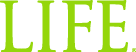 Expand boxes below as needed.Date submittedQuarter submittedName & student ID #Local address: street, city, state, zip codePhone #Email addressWhat academic quarter are you currently in, and what is your cumulative GPA?Please list any advanced degrees or other qualifications you haveGraduated from (institution & year)Do you have previous research experience? If yes, please describe briefly.Summarize in a few sentences the project you have in mind (note that you will also need a more complete proposal, as described in the Research Opportunities Viewbook).Have you already identified a faculty or staff mentor? If so, please supply their name(s)Have you had a Research Scholarship at Life University (or any other research involvement: e.g., work-study or Student Research Associate)?  If so, when?